ПРИНЯТО:                                                                   УтверждЕНО: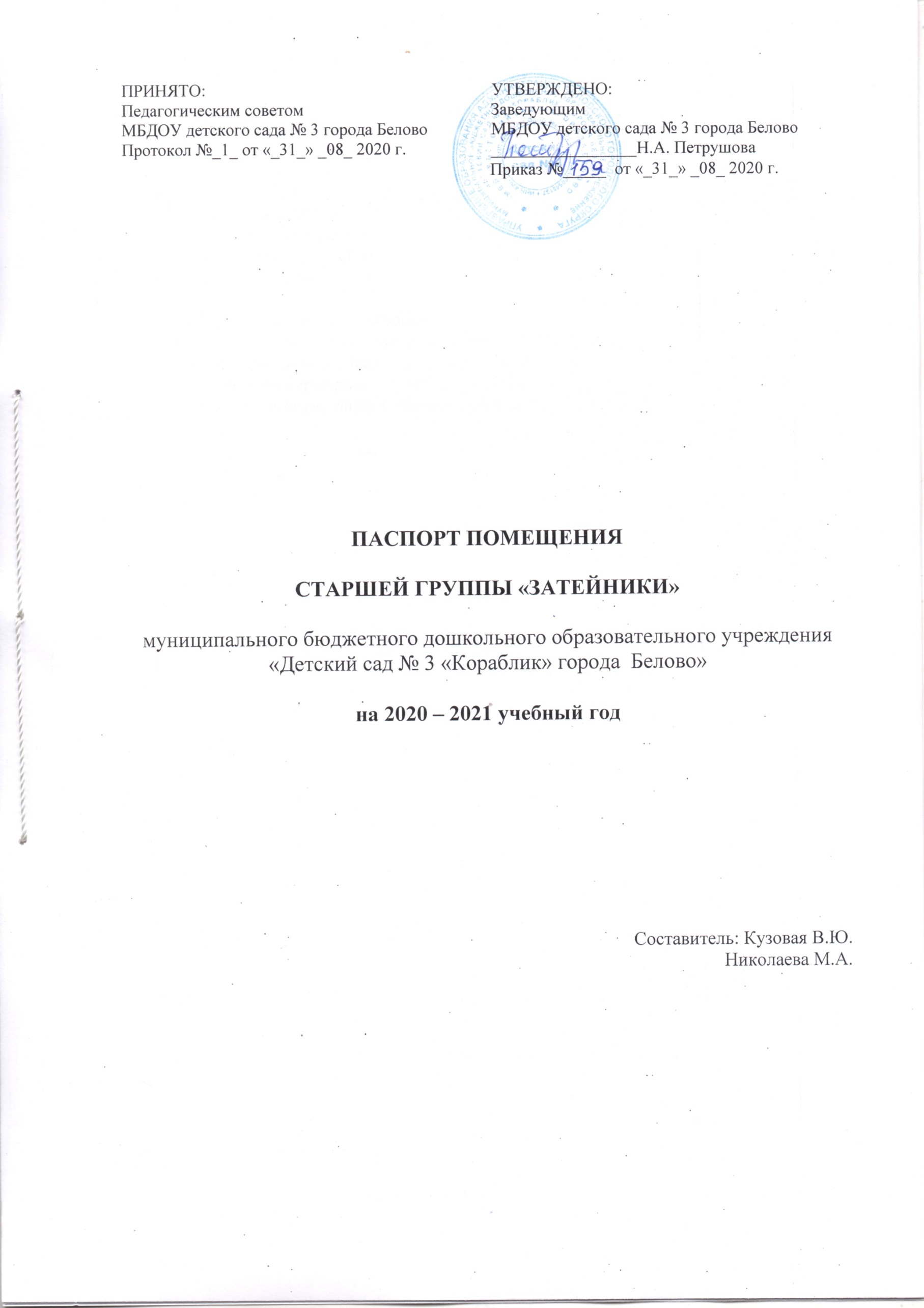 Педагогическим советом                                            ЗаведующимМБДОУ детского сада № 3 города Белово               МБДОУ детского сада № 3 города БеловоПротокол №_1_ от «_31_» _08_ 2020 г.                    _________________Н.А. Петрушова                                                                                                                                                Приказ №_____  от «_31_» _08_ 2020 г.       паспорт помещениястаршей группы «затейники»муниципального бюджетного дошкольного образовательного учреждения «Детский сад № 3 «Кораблик» города  Белово»на 2020 – 2021 учебный годСоставитель: Кузовая В.Ю.   Николаева М.А.СодержаниеОбщие сведения1.1. Место расположенияСредняя группа находится на втором этаже здания. В групповое помещение предусмотрен отдельный вход с лестничного пролёта 1 этажа. Групповое помещение имеет связь с музыкально – физкультурным залом и кабинетами специалистов через спуск по лестничному пролету, выходящему в коридор первого этажа.1.2. Название группы, девиз, правила группыНазвание средней группы – «Затейники» Девиз: У «Затейников» с утра очень жаркая пора:
Бегать, прыгать, петь, плясать, да ещё и рисовать.
Надо куклу покачать и машину покатать.
Интересных дел не счесть, а ещё поспать, поесть.
Пусть уставшими порой возвращаемся домой,
Но хотим с утра опять погулять и поиграть.
Наш любимый детский сад очень радует ребят.
Дети скоро подрастут, в школу все они пойдут.
Только много лет подряд помнить будут детский сад!Правила группы:Соблюдение правил внутреннего распорядка и инструкций по технике безопасности принятых в ДОУ;Использование адекватных возрасту форм работы с детьми; эффективная организация разнообразной игровой, совместной и самостоятельной деятельности детей;Обеспечение надежного хранения, бережного использования и длительности срока службы учебных пособий и оборудования;Соответствие оборудования группы антропометрическим данным детей, наличие маркировки;Соблюдение правил техники безопасности при организации образовательного процесса и режимных моментов;Использование игровых атрибутов и оборудования, отвечающих санитарно- эпидемиологическим требованиям.1.3. Списочный состав детей группысреднюю группу «Затейники» посещают 32 ребенка: 16 мальчиков и 16 девочек1.4. Сведения о педагогахКузовая Витта Юрьевна, ВПО (Педагогика и психология / Дошкольное образование), стаж педагогической работы – 15 лет, Высшая квалификационная категория, воспитатель;Николаева Мария Александровна, ВПО (Педагогическое образование / Дошкольное образование), стаж педагогической работы – 2 года, без категории, воспитатель;Материально-техническое оснащение группы:2.1. Площадь группы и остальных помещений2.2. Функциональное назначение помещенийФункциональное назначение группового помещения предполагает:Кратковременное дневное пребывание детей дошкольного возраста (5 - 6 лет) до 7 часов;Проведение учебных занятий, игр и питания детей;Максимальную реализацию образовательного потенциала пространства группы, материалов, оборудования и инвентаря для развития детей дошкольного возраста в соответствии с особенностями каждого возрастного этапа, охраны и укрепления их здоровья; Обеспечение возможности общения и совместной деятельности детей (в том числе детей разного возраста) и взрослых, двигательной активности детей, а также возможности для уединения.Обеспечение игровой, познавательной, исследовательской и творческой активности всех воспитанников, экспериментирования с доступными детям материалами, двигательной активности, в том числе развития крупной и мелкой моторики, участия в подвижных играх и соревнованиях;Обеспечение эмоционального благополучия детей во взаимодействии с предметно-пространственным окружением, возможности самовыражения детей, их свободного выбора.Функциональное назначение спального помещения предполагает:Организацию сна детей в обед, а в дневное время для образовательной деятельности.Функциональное назначение приемной предполагает:Прием детей;Хранение верхней одежды и обуви;Проветривание и просушка одежды и обуви;Предоставление информации для родителей.Функциональное назначение буфетной предполагает:Подготовку готовых блюд к раздаче; Мытье и хранение столовой посуды и приборовФункциональное назначение туалетной комнаты (совмещенной с умывальной) предполагает:Помывку детей;Приготовление дезинфицирующих средств;Хранение уборочного инвентаря2.3. План-схема пространства2.4. Наличие соответствующей мебели и технических средствОбщие сведения1.1. Место расположения…………………………………..……………………………1.2. Название группы, правила группы………………………..….……………………1.3. Списочный состав детей группы……………………………..……………………1.4. Сведения о педагогах…………………………………………..…………………..Материально-техническое оснащение 2.1. Площадь группы и остальных помещений……………………………………...2.2. Функциональное назначение помещений……………………………………….2.3. План-схема пространства…………………………………………………………2.4. Наличие соответствующей мебели и технических средств……………………33445567№РебенокДата рождения№ Договора1.Ашарапова Арина Антоновна28.06.2015№357/17 от 25.07.2017г.2.Баязитов Тамерлан Тимурович03.05.2015№324/17 от 26.06.2017г.3.Бузмакова Екатерина Андреевна01.06.2015№351/17 от 18.07.2017г.4.Власова Вероника Дмитриевна  12.06.2015№454/19 от 17.06.2019 г.5.Ватолин Данил Станиславович16.09.2015№359/17 от 27.07.2017г.6.Горюнов Ярослав Дмитриевич06.08.2015№334/17 от 03.07.2017г.7.Давыдченко Илья Сергеевич10.04.2015№314/17 от 05.06.2017г.8.Жгун Альбина Сергеевна08.09.2015№507/19 от 28.10.2019 г.9.Клюев Иван Сергеевич17.08.2015№369/17 от 08.08.2017г10.Ковригин Денис Викторович26.12.2015№376/17 от 01.09.2017г.11.Коковин Дамир Михайлович10.03.2015№316/17 от 05.06.2017г.12.Колмагоров Тимофей25.08.2015№511/20 от 03.02.2020 г.13.Комаров Кирилл Игоревич24.05.2015№491/19 от 1.08. 2019 г.14.Коровкина Злата Генриховна 07.04.2015№332/17 от 03.07.2017г.15.Котенева Полина Дмитриевна10.04.2015№363/17 от 28.07.2017г.16.Кузнецов Дмитрий Александрович20.05.2015№347/17 от 13.07.2017г.17.Кузнецова Ксения Евгеньевна11.11.2014№493/19 от 5.08. 2019 г.18.Ламбин Савелий Дмитриевич05.03.2015№333/17 от 03.07.2017г.19.Матухнов Мирон Кириллович20.08.2015№325 /17от 26.06.2017г.20.Некрасова Каролина Владимировна19.08.2015№352/17 от 18.07.2017г21.Попова Алиса Александровна05.03.2015№350/17 от 17.07.2017г.22.Правов Илья Владиславович28.05.2015№339/17 от 05.07.2017г.23.Самойлов Андрей Давыдович06.08.2015№362/17 от 28.07.2017г.24.Светличная Анна Андреевна13.04.2015№348/17 от 17.07.2017г.25.Соколова Дарина Динисовна22.11.2015№443/18 от 21.11.2018г.26.Полтораченко Михаил Дмитриевич18.09.2015№360/17от 27.07.2017г.27.Тоскунов Артем Алексеевич14.11.2015№385/17от 10.10.2017г.28.Усольцева Амина Станиславовна14.10.2015№364/17от 01.08.2017г.29.Филипова Ксения Денисовна14.05.2015№375/17 от 28.08.2017г.30Хакимова Екатерина Викторовна14.10.2015№366/17от 01.08.2017г.31.Швецова Кира Владимировна20.04.2015№341/17от 06.07.2017г.32.Яковлева София Сергеевна15.08.2015№327/17 от 28.06.2017г.Площадь группового помещения55.2 м2Площадь спального помещения79.3 м2Площадь приемной16.6 м2Площадь буфетной3.6 м2Площадь туалетной комнаты (совмещенной с умывальной)21.3 м2СпальняГрупповая комната              Кровать (трехъярусная) 12 шт.              Стол              Стул  2 шт.              Шкаф угловой для одежды              Полка для дидактических пособий      Полка с детскими книгами            Игровой модуль «Мишутка»     Природный уголок          Стол трапеция 1 шт.          Стол и табурет детский кукольный (4 шт.)             Игровой модуль «Мастерская»             Игровой модуль «Кухня»              Игровой модуль «Салон красоты»           Стол (9шт.) и стулья (35 шт.) детские          Гимнастическая стенка 2 шт.               Физкультурный уголок        ИЗО уголок        Кроватка детская (2шт.)        Пеналы 6шт.       Шкаф для кукольной одежды    Музыкальный центр      Лампа солевая      Кварцевая лампаБуфетная      Полка с детскими книгами            Игровой модуль «Мишутка»     Природный уголок          Стол трапеция 1 шт.          Стол и табурет детский кукольный (4 шт.)             Игровой модуль «Мастерская»             Игровой модуль «Кухня»              Игровой модуль «Салон красоты»           Стол (9шт.) и стулья (35 шт.) детские          Гимнастическая стенка 2 шт.               Физкультурный уголок        ИЗО уголок        Кроватка детская (2шт.)        Пеналы 6шт.       Шкаф для кукольной одежды    Музыкальный центр      Лампа солевая      Кварцевая лампа       Стол                Полка и шкаф для посуды    Раковына для мытья посуды 2 шт.  Бойлер      Полка с детскими книгами            Игровой модуль «Мишутка»     Природный уголок          Стол трапеция 1 шт.          Стол и табурет детский кукольный (4 шт.)             Игровой модуль «Мастерская»             Игровой модуль «Кухня»              Игровой модуль «Салон красоты»           Стол (9шт.) и стулья (35 шт.) детские          Гимнастическая стенка 2 шт.               Физкультурный уголок        ИЗО уголок        Кроватка детская (2шт.)        Пеналы 6шт.       Шкаф для кукольной одежды    Музыкальный центр      Лампа солевая      Кварцевая лампаТуалетная комната (совмещенная с умывальной)      Полка с детскими книгами            Игровой модуль «Мишутка»     Природный уголок          Стол трапеция 1 шт.          Стол и табурет детский кукольный (4 шт.)             Игровой модуль «Мастерская»             Игровой модуль «Кухня»              Игровой модуль «Салон красоты»           Стол (9шт.) и стулья (35 шт.) детские          Гимнастическая стенка 2 шт.               Физкультурный уголок        ИЗО уголок        Кроватка детская (2шт.)        Пеналы 6шт.       Шкаф для кукольной одежды    Музыкальный центр      Лампа солевая      Кварцевая лампа    Раковина детская (4шт.)           Полка для полотенец (6шт.)     Душевой поддон    Унитаз детский (3шт.)         Шкаф хозяйственный      Полка с детскими книгами            Игровой модуль «Мишутка»     Природный уголок          Стол трапеция 1 шт.          Стол и табурет детский кукольный (4 шт.)             Игровой модуль «Мастерская»             Игровой модуль «Кухня»              Игровой модуль «Салон красоты»           Стол (9шт.) и стулья (35 шт.) детские          Гимнастическая стенка 2 шт.               Физкультурный уголок        ИЗО уголок        Кроватка детская (2шт.)        Пеналы 6шт.       Шкаф для кукольной одежды    Музыкальный центр      Лампа солевая      Кварцевая лампа    Раковина детская (4шт.)           Полка для полотенец (6шт.)     Душевой поддон    Унитаз детский (3шт.)         Шкаф хозяйственныйПриёмная    Раковина детская (4шт.)           Полка для полотенец (6шт.)     Душевой поддон    Унитаз детский (3шт.)         Шкаф хозяйственный                Полка для обуви                Кабинки 29 шт.       Столик детский         Скамейка       Полка для выставки детских работ(2шт.)ВидКоличество шт.ПриёмнаяПриёмная       Мебель       МебельКабинка для одежды29 шт.Скамейка2 шт.Шкаф для обуви1 шт.Полка для выставки детских работ 2 шт.Групповая комнатаГрупповая комнатаМебельМебельСтол детский 10 шт.Стул детский 35 шт.Пенал6 шт.Полка1 шт.Шкаф для кукольной одежды1 шт.Кровать для кукол 2 шт.Природный уголок1 шт.Игровой модуль «Мастерская»1 шт.Игровой модуль «Салон красоты» 1 шт.Игровой модуль «Кухня»1 шт.Стол детский кукольный1 шт.Табурет детский4 шт.Игровой модуль «Мишутка»1 шт.ИЗО уголок1 шт.Гимнастическая стенка 2 пролётаФизкультурный уголок1 шт.ТСОТСОМузыкальный центр (2 колонки)1 шт.Магнитная доска1 шт.Подборка аудиозаписей1 шт.Лампа солевая1 шт.Лампа ультрафиолетовая 1 шт.Спальное помещениеСпальное помещениеМебельМебельКровать детская трехъярусная12 шт.Стол письменный 1 шт.Стул2 шт.Полка для дидактических пособий 1 шт.Шкаф угловой для верхней одежды1 шт.БуфетнаяБуфетнаяМебельМебельШкаф для хранения столовой посуды1 шт.Полка для хранения столовой посуды1 шт.Стол1 шт.Раковина для мытья посуды 2 шт.Бойлер1шт.Туалетная комната (совмещенная с умывальной)Туалетная комната (совмещенная с умывальной)МебельМебельРаковина детская4 шт.Душевой поддон 1 шт.Унитаз детский3 шт.Шкаф хозяйственный1 шт.Полка для полотенец6 шт.